JUDUL NASKAH [Calibri, Ukuran 14, Indonesia][Bold]THE TITLE OF DOCUMENT [Calibri, Font 14, English][Bold]Penulis Pertama1, Penulis Kedua2, Penulis ke-nn [Calibri 12 pt][Bold][tanpa gelar]1Institusi dan alamat Penulis Pertama [Calibri 11 pt]2Institusi dan alamat Penulis KeduanInstitusi dan alamat Penulis ke-nAbstractAbstract written in one paragraph with the size 11 Calibri letters printed normally within one space. Abstract writing includes research objectives, research methods, and research findings. Abstract is written as much as 150-250 words.Keywords :  consist of 3-5 words (different word from title) , separated by comma, written in italicAbstrakAbstrak ditulis dalam satu paragraf dengan huruf Calibri ukuran 11 dicetak normal berjarak satu spasi. Penulisan abstrak memuat tujuan penelitian, metode penelitian, dan temuan penelitian. Abstrak dituliskan sepanjang 150 – 250 kata.Kata Kunci : terdiri dari 3 - 5 kata (bukan mengulang judul), dipisah dengan tanda komaPENDAHULUANPendahuluan ditulis menggunakan font Calibri, size 12, spasi tunggal. Hal yang ditulis dalam bagian pendahuluan adalah latar belakang (termasuk alasan mengapa penelitian ini penting dilakukan), rumusan masalah, riset gap yang berkaitan dengan tujuan penelitian, manfaat penelitian, hipotesis (jika ada), dan tinjauan pustaka (teori/konsep yang digunakan dan hasil penelitian terdahulu). Semua hal tersebut tidak perlu dibagi dalam subbab.Teknik pengutipan harus menyesuaikan ketentuan Jurnal Komunikasi dan Media, yaitu menggunakan gaya pengutipan APA. Penulis disarankan menggunakan aplikasi pengutipan seperti Mendeley, EndNote, Refwork, dan sebagainya. Penulisan kutipan dalam naskah menggunakan catatan tubuh (body note) misalnya: Tapsell (2017).METODOLOGI  PENELITIANMetodologi Penelitian ditulis menggunakan font Calibri, size 12, spasi tunggal. Hal yang dituliskan dalam metodologi penelitian adalah paradigma/jenis penelitian, lokasi, waktu, metode pengumpulan data, dan metode analisis data. Untuk penelitian yang bersifat kualitatif, penulis perlu memasukkan argumentasi ilmiah untuk setiap pemilihan objek penelitian. Untuk penelitian yang berjenis kuantitatif, penulis juga perlu menjelaskan teknik sampling yang digunakan, hasil uji validitas, dan hasil uji reliabilitas. Semua hal tersebut tidak perlu dibagi dalam subbab.HASIL DAN PEMBAHASANHasil dan Pembahasan ditulis menggunakan font Calibri, size 12, spasi tunggal. Hal-hal yang dituliskan dalam Hasil dan Pembahasan adalah analisis terhadap hasil penelitian berdasarkan metode yang telah dipilih dan dituliskan pada bagian sebelumnya. Dalam pembahasan harus terdapat penjelasan perbedaan yang terjadi dalam hasil penelitian, implikasi dari hasil penelitian. Dalam pembahasan juga diharapkan mampu mengaitkan hasil dengan penelitian terdahulu dan menjelaskan limitasi penelitian.Untuk menjelaskan narasi penelitian, penulis dapat menggunakan alat bantu seperti tabel dan gambar yang perlu ditulis dengan ketentuan sebagai berikut:GambarGambar yang dimasukkan dalam tulisan ini harus dapat terbaca dan dapat dicetak dengan jelas. Hal yang termasuk gambar adalah foto, bagan, grafik, dan sebagainya. Setiap gambar perlu diberi nomor dan judul gambar yang berurutan. Misalnya, Gambar 1, Gambar 2, dan seterusnya. Penulisan Gambar 1 dst diharapkan dapat ditulis dalam paragraf sebagai penjelasan / rujukan. Misalnya “Informasi pada gambar 1, dapat dilihat dengan jelas bahwa kinerja politik Jokowi menempati urutan paling atas dikarenakan …..”Sumber gambar dituliskan di bawah judul gambar. Judul dan sumber gambar ditulis di bawah gambar, posisi tengah, menggunakan font Calibri size 10. Berikut contoh pencantuman gambar: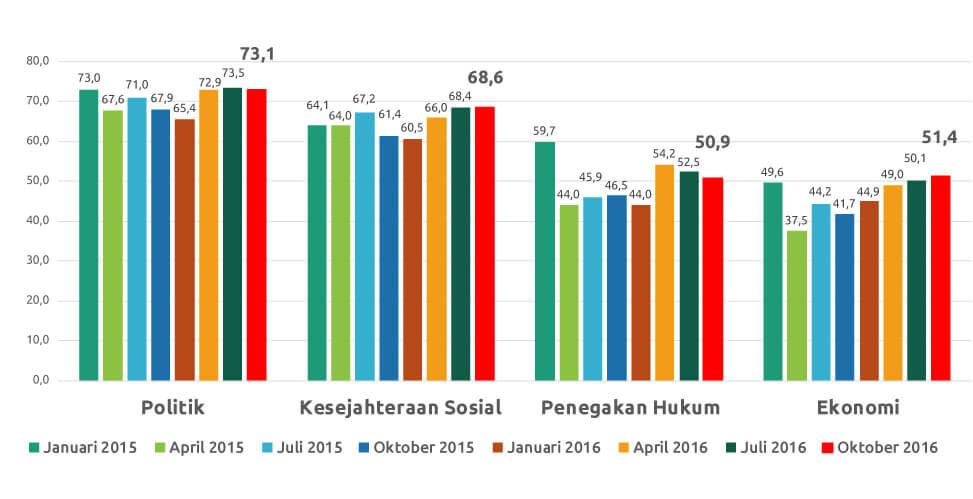 Gambar 1. Rapor Kepuasan Warga atas Kinerja Presiden Jokowi di Bidang Politik, Kesejahteraan Sosial, Penegakan Hukum, dan EkonomiSumber: Nugroho (2017)TabelSetiap tabel perlu diberi nomor dan judul tabel yang dituliskan di atas tabel dengan posisi di tengah. Penulis tidak perlu menyajikan garis vertikal pada tabel. Font yang digunakan dalam tabel adalah Calibri size 10. Sumber tabel diletakkan di bawah tabel pada posisi tengah. Penulisan Tabel 1 dst diharapkan dapat ditulis dalam paragraf sebagai penjelasan / rujukan. Misalnya “Informasi pada tabel 1 menunjukkan banyaknya konglomerat digital di Indonesia…..”Berikut contoh pencantuman tabel:Tabel 1. Konglomerat Digital di IndonesiaSumber: Tapsell (2017)KESIMPULANKesimpulan ditulis dengan menggunakan font Calibri, size 12, spasi tunggal. Hal yang perlu dituliskan dalam bagian ini adalah simpulan dari hasil penelitian dan saran. Simpulan penelitian adalah jawaban dari permasalahan yang sudah disebutkan pada bagian Pendahuluan, sesuai dengan hasil analisis pada bagian Hasil dan Pembahasan. Penulis disarankan menuliskan hal-hal yang penting dalam penelitian dan menghindari penggunaan kata-kata yang tidak bermakna pasti. Saran berisi rekomendasi penelitian selanjutnya berdasarkan simpulan yang telah dituliskan. Kesimpulan dituliskan tanpa menggunakan poin atau penomoran.UCAPAN TERIMA KASIHUcapan terima kasih dituliskan menggunakan font Calibri, size 12, spasi tunggal. Ucapan terima kasih ditujukan kepada pihak-pihak yang membantu dan terlibat dalam proses penelitian, serta kepada pihak yang mendanai penelitian.DAFTAR PUSTAKADaftar Pustaka ditulis menggunakan font Calibri, size 11, spasi tunggal. Daftar Pustaka berisi referensi valid yang berjumlah minimal 10. Daftar Pustaka ditulis menggunakan format APA dan dituliskan secara urut abjad berdasarkan nama belakang pengarang. Penulisan Daftar Pustaka tidak dibagi-bagi berdasarkan jenis pustaka: buku, artikel dalam buku, jurnal, surat kabar, dan sebagainya. Contoh penulisan daftar pustaka adalah sebagai berikut:Andrea Carson, K. F. (2018). Understanding Collaborative Investigative Journalism in a "Post-Truth" Age. Journalism Studies, 19(13), 1899-1911. (untuk Jurnal)Blackledge, P. (2013). Thinking About (New) Social Movements: Some Insights from the. In L. C. Colin Barker, Marxism and Social Movements (pp. 259-276). Leiden: Koninklijke Brill NV incorporates. (untuk Artikel dalam Buku)Heryanto, A. (2015). Identitas dan Kenikmatan: Politik Budaya Layar Indonesia. Jakarta: Kepustakaan Populer Gramedia. (untuk Buku)Catatan: Hindari sumber dari Wikipedia, dan blog personal.PerusahaanAnak Perusahaan MediaPemilikStasiun Televisi UtamaMedia DaringCT CorpTrans CorpChairul TanjungTransTVTrans7CNNDetikCNNGlobal Media ComMNCHary TanoesoedibjoMNCGlobalRCTIOkezoneSindonewsKompas GramediaKompas GroupJacob OetamaKompas TVKompasTribunnewsMedia GroupMedia Televisi IndonesiaSurya PalohMetro TVMetrotvnews